February 27, 2017Docket No. A-2017-2587723Utility Code: 1219560CERTIFIEDMEGAN ROONEYLICENSE LOGIX140 GRAND ST  STE 300WHITE PLAINS  NY 10601		RE: Natural Gas Supplier License Application of Ecom-Energy of California, Inc.Dear Ms. Rooney:On February 8, 2017, Ecom-Energy of California, Inc.’s application for a Natural Gas Supplier license was accepted for filing and docketed with the Public Utility Commission.  The application was incomplete.  In order for us to complete our analysis of your application, the Energy Industry Group requires answers to the attached question(s).  Please be advised that you are directed to forward the requested information to the Commission within 30 days of receipt of this letter.  Failure to respond may result in the application being denied.  As well, if Ecom-Energy of California, Inc. has decided to withdraw its application, please reply notifying the Commission of such a decision.Please forward the information to the Secretary of the Commission at the address listed below.  When submitting documents, all documents requiring notary stamps must have original signatures.  Please note that some responses may be e-filed to your case, http://www.puc.pa.gov/efiling/default.aspx.   A list of document types allowed to be e-filed can be found at http://www.puc.pa.gov/efiling/DocTypes.aspx.Rosemary Chiavetta, SecretaryPennsylvania Public Utility Commission400 North StreetHarrisburg, PA 17120Your answers should be verified per 52 Pa Code § 1.36.  Accordingly, you must provide the following statement with your responses:I, ________________, hereby state that the facts above set forth are true and correct to the best of my knowledge, information and belief, and that I expect to be able to prove the same at a hearing held in this matter.  I understand that the statements herein are made subject to the penalties of 18 Pa. C.S. § 4904 (relating to unsworn falsification to authorities).The blank should be filled in with the name of the appropriate company representative, and the signature of that representative should follow the statement.In addition, to expedite completion of the application, please also e-mail the information to Lee Yalcin at lyalcin@pa.gov.  Please direct any questions to Lee Yalcin, Bureau of Technical Utility Services, at lyalcin@pa.gov (preferred) or (717) 787-6723  							Sincerely,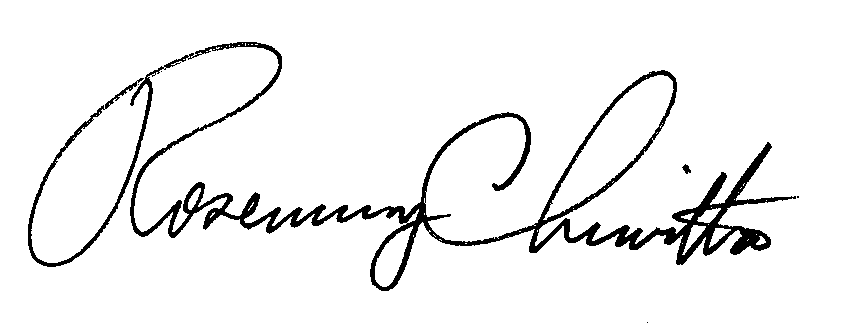 	Rosemary Chiavetta	SecretaryEnclosure cc: Wesley HaugenEcom-Energy of California, Inc.5322 Vista Montana Yorba Linda, CA 92886Docket No.  A-2017-2587723Ecom-Energy of California, Inc.Data RequestReference application, Section 7.a, Bonding–Applicant has not provided Natural Gas Distribution Company (NGDC) bonding letters for all NGDCs. Please submit bonding letters for all NGDCs. If applicant wishes to amend the service territories an updated page 8 of the application may be submitted. 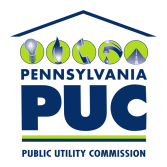 COMMONWEALTH OF PENNSYLVANIAPENNSYLVANIA PUBLIC UTILITY COMMISSION400 NORTH STREET, HARRISBURG, PA 17120IN REPLY PLEASE REFER TO OUR FILE